Luminaries of Love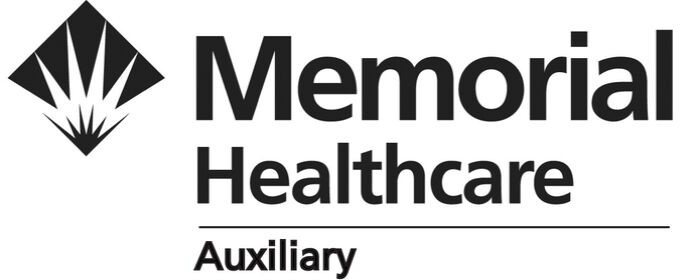 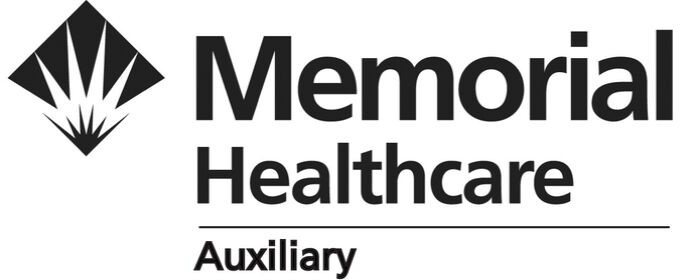 Formally the "Tree of Love". Honor the memory of a friend or family member this holiday season by displaying a luminary lantern of remembrance!Lights will be displayed on the Memorial Healthcare campus Thanksgiving - Christmas!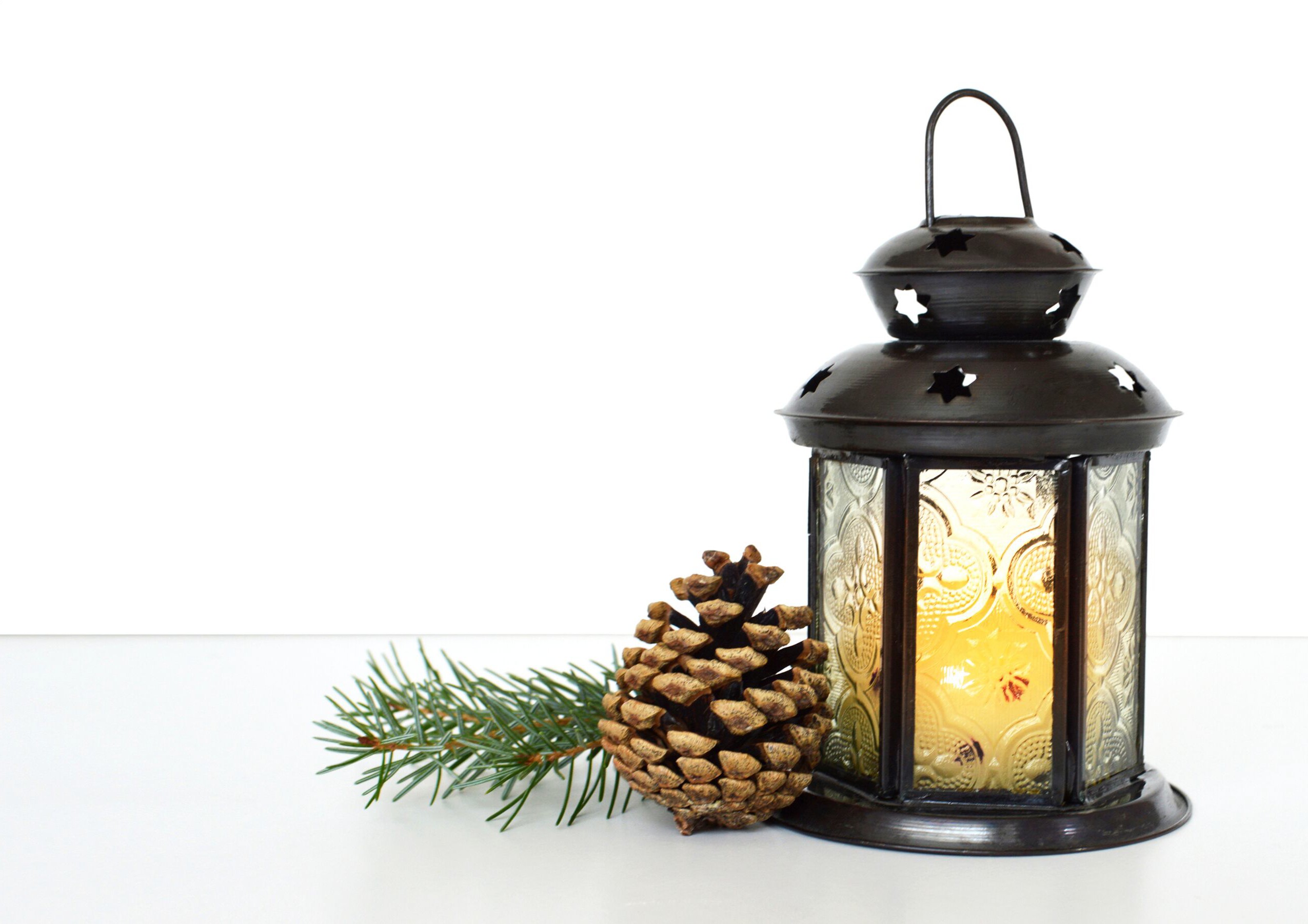 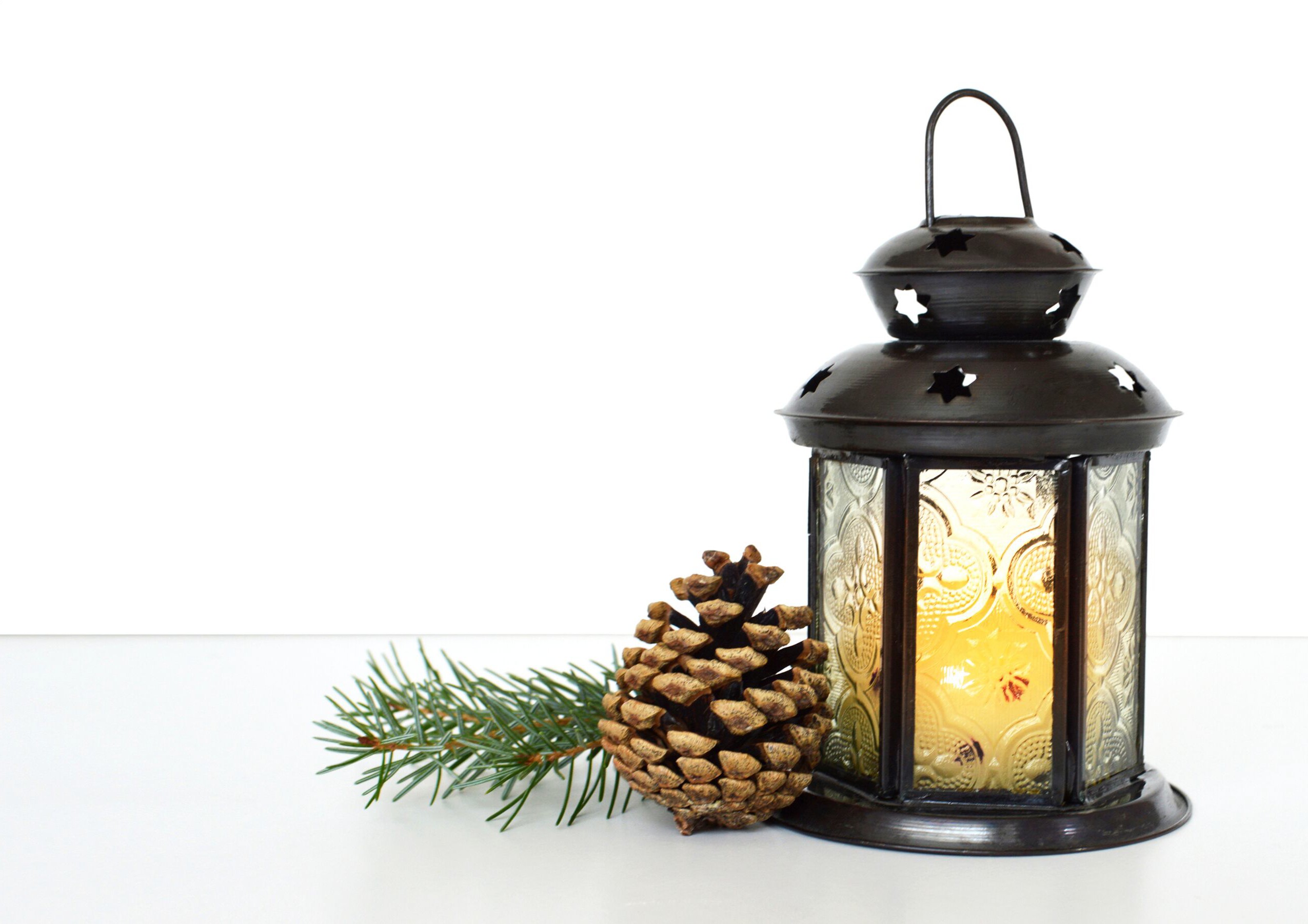 Limited Supply! Be the first to place an order!A Tribute Board will be on display in the lobby*Luminary lanterns will remain with the Memorial Healthcare Foundation for future use.Luminaries of LoveOrder FormBegin your holiday season in a meaningful way by remembering and honoring those close to you and supporting the Memorial Healthcare Auxiliary!Your name: __________________________________In honor of	In memory of_____________________________________________ (Please print name)___________ Number of lanterns__________ Amount (Each $25)To pay by Check mail your completed form & payment to 1637 W. Main Street, OwossoTo pay by Credit Card please call 989 729-4675